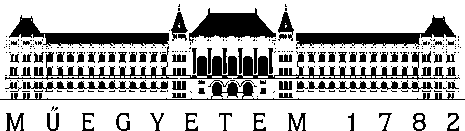 hallgatóSzakdolgozat témaKiírásSzakdolgozat témaKiírásCíme:Angol címe:Nagy teljesítményű VVER blokk zónaolvadék csapdájának vizsgálataAnalysis of the core catcher of a large VVER unitNagy teljesítményű VVER blokk zónaolvadék csapdájának vizsgálataAnalysis of the core catcher of a large VVER unitHallgató neve (NEPTUN kódja):Minta Béla (A2BCDE)Minta Béla (A2BCDE)Alapszak/szakirány:Energetikai mérnöki alapszak/Atomenergetika specializációEnergetikai mérnöki alapszak/Atomenergetika specializációTémavezető neve, beosztása:Csige András (mesteroktató)Csige András (mesteroktató)munkahelye és annak címe:Konzulens neve, beosztása:munkahelye és annak címe:BME Nukleáris Technikai Intézet, 1111 Budapest, Műegyetem rkp. 9., R 317BME Nukleáris Technikai Intézet, 1111 Budapest, Műegyetem rkp. 9., R 317A feladat részletezése:A szakirodalomban hozzáférhető források alapján ismerje meg a nagy teljesítményű VVER blokkok zónaolvadék csapdájának felépítését és működését!Az olvadék csapdáról és az aktív zónáról szabadon hozzáférhető adatok alapján határozzon meg egy leegyszerűsített, hengerszimmetrikus 2D geometriát, anyagi paramétereket és peremfeltételeket!Szabadon választott programozási nyelvben készítsen saját kódot, amivel a hővezetés általános differenciálegyenlete időfüggetlen módon megoldható az egyszerűsített geometriára!Végezzen ellenőrző számításokat az elkészült kóddal, analitikusan is kiszámítható esetekre!Határozza meg az olvadék csapdában a hőmérsékleteloszlást a súlyos baleset után különböző időpontokban, becsülje meg az olvadék teljes megszilárdulásának időpontját!Eredményeit a GPK kari szabályozásnak megfelelő formában egy legfeljebb 80 oldalas szakdolgozatban írja le, és adja be határidőre (2021. május 14-ig)!A szakirodalomban hozzáférhető források alapján ismerje meg a nagy teljesítményű VVER blokkok zónaolvadék csapdájának felépítését és működését!Az olvadék csapdáról és az aktív zónáról szabadon hozzáférhető adatok alapján határozzon meg egy leegyszerűsített, hengerszimmetrikus 2D geometriát, anyagi paramétereket és peremfeltételeket!Szabadon választott programozási nyelvben készítsen saját kódot, amivel a hővezetés általános differenciálegyenlete időfüggetlen módon megoldható az egyszerűsített geometriára!Végezzen ellenőrző számításokat az elkészült kóddal, analitikusan is kiszámítható esetekre!Határozza meg az olvadék csapdában a hőmérsékleteloszlást a súlyos baleset után különböző időpontokban, becsülje meg az olvadék teljes megszilárdulásának időpontját!Eredményeit a GPK kari szabályozásnak megfelelő formában egy legfeljebb 80 oldalas szakdolgozatban írja le, és adja be határidőre (2021. május 14-ig)!Feladat kiadása/Beadási határidő:2021. február 05./2021. május 14.2021. február 05./2021. május 14.Záróvizsga tantárgycsoportjai:1. Energetika1. Energetika2. Atomerőművek termohidraulikája és üzemtana2. Atomerőművek termohidraulikája és üzemtana3. Reaktorfizika3. ReaktorfizikaA témát kiírom:………………………………………….………………………………………….Budapest, 2021. február 05.A témát jóváhagyom:Budapest, 2021. február 05.A témát elfogadom: Témavezető         ………………………………   ………………………………                         GPK dékán                        a BME NTI részérőlTémavezető         ………………………………   ………………………………                         GPK dékán                        a BME NTI részérőlBudapest, 2021. február 05.Alulírott, a feladatkiírás átvételével egyúttal kijelentem, hogy a szakdolgozat előkövetelményeit maradéktalanul teljesítettem. Ellenkező esetben tudomásul veszem, hogy a jelen feladatkiírás és a tárgy felvétele érvényét veszti.………………………………Alulírott, a feladatkiírás átvételével egyúttal kijelentem, hogy a szakdolgozat előkövetelményeit maradéktalanul teljesítettem. Ellenkező esetben tudomásul veszem, hogy a jelen feladatkiírás és a tárgy felvétele érvényét veszti.………………………………